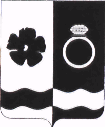 СОВЕТ ПРИВОЛЖСКОГО МУНИЦИПАЛЬНОГО РАЙОНАКОНТРОЛЬНО-СЧЕТНАЯ ПАЛАТА. Приволжск, ул. Революционная дом 63Председатель КСП Тел.8-493-39-4-11-13 sovetpriv@mail.ru                  Исх. №   53 – КС                                           от  04.09.2023 гГлаве Приволжского городского поселенияИ. Л. АстафьевойУважаемая Ирина Леонидовна!направляем Вам Заключение по результатам оценки эффективности предоставления налоговых и иных льгот и преимуществ на территории Приволжского городского поселения за период 2021-2022 годы.     Основание для проведения мероприятия: ст. 268.1 Бюджетного кодекса Российской Федерации, ст. 9 Федерального закона № 6-ФЗ «Об общих принципах организации и деятельности контрольно-счетных органов субъектов Российской Федерации и муниципальных образований», Решение Совета Приволжского муниципального района от 27.05.2015 г                                                      № 53 «Об утверждении Положения о контрольно-счетной палате Приволжского муниципального района». Распоряжение КСП Приволжского муниципального района от 02.06.2017 г № 6 «Об утверждении Стандарта внешнего муниципального финансового контроля «Оценка эффективности предоставления налоговых и иных льгот и преимуществ за счет средств местного бюджета»Предмет мероприятия: предоставление налоговых и иных льгот и преимуществ, определенных представительным органом местного самоуправления.Цель  мероприятия: оценка эффективности предоставления налоговых и иных льгот и преимуществ на территории Приволжского городского поселения Приволжского муниципального районаИсследуемый период: 2021-2022 г.Сроки проведения мероприятия:  с 04 сентября 2022 г., 	При проведении экспертно-аналитического мероприятия  были использованы следующие документы: - отчет формы № 5-МН за  2021,2022 годы, - Решением Совета Приволжского городского поселения от 25.11.2015    № 76 «Об установлении земельного налога»  в редакции от 29.06.2022 № 31 - Решением Совета Приволжского городского поселения от 26.11.2014 Г. № 43 «Об установлении на территории Приволжского городского поселения налога на имущество физических лиц» (в ред. решения от 26.02.2020 №10)Общие положенияОбследование эффективности предоставления налоговых и иных льгот и преимуществ подготовлено Контрольно–счетной палатой Приволжского муниципального района,  основная цель проведения данного экспертно-аналитического мероприятия заключается в оценке эффективности предоставления налоговых и иных льгот и преимуществ на территории Приволжского городского поселения за 2022 год.Частью 2 статьи 15 и частью 2 статьи 14 Федерального закона «Об общих принципах организации местного самоуправления в Российской Федерации» установление, изменение и отмена местных налогов и сборов отнесены к вопросам местного значения муниципального района, городского, сельского поселения. Статьей 15 НК РФ установлено, что к местным налогам относятся: земельный налог и налог на имущество физических лиц.Согласно статье  56 Налогового кодекса РФ льготами по налогам и сборам признаются предоставляемые отдельным категориям налогоплательщиков и плательщиков сборов, предусмотренных законодательством о налогах и сборах, преимущества по сравнению с другими налогоплательщиками или плательщиками сборов, включая возможность не уплачивать налог или сбор, либо уплачивать их в меньшем размере.    	Согласно отчета об исполнении бюджета Приволжского городского поселения  за 2022 год доходы бюджета налога на имущество физических лиц составили 3 177 762,53 рублей, что на +79 423,16 рублей больше поступившего объема налога на имущество физических лиц в 2022 году, Удельный вес в доходной части составил 0,2 %.            от уплаты земельного налога с организаций,  составили  1 672 793,42 рублей, что на  - 696 244,28  рублей меньше поступившего объема земельного налога в 2021  году. Удельный вес в доходной части составил 1,0 %.Земельный налог с физических лиц, обладающих земельным участком, составили  1 564 773,27 рублей, что на +48 369,20 рублей больше поступившего объема земельного налога в 2021 году. Удельный вес в доходной части составил 0,9 %.таблица № 1Налоговым Кодексом РФ установлен перечень категорий налогоплательщиков, освобождаемых от уплаты земельного налога. К таким категориям, в частности, отнесены: герои Советского Союза, Российской Федерации, инвалиды I и II групп, инвалиды с детства, физ. лица, имеющие право на соцподдержку в соответствии с Законом о социальной защите граждан, пострадавших от катастрофы на Чернобыльской АЭС, ветераны и инвалиды Великой Отечественной войны, а также ветераны и инвалиды боевых действий. 	Статьей 64 Бюджетного кодекса РФ предоставлено право муниципальными правовыми актами представительного органа муниципального образования вводятся местные налоги, устанавливаются налоговые ставки по ним и предоставляются налоговые льготы по местным налогам в пределах прав, предоставленных представительному органу муниципального образования  о налогах и сборах.Согласно п.2 ст. 387 НК РФ «Устанавливая налог, представительные органы муниципальных определяют налоговые ставки в пределах, установленных настоящей главой в отношении налогоплательщиков-организаций представительные органы муниципальных образований устанавливая налог, определяют также порядок и сроки уплаты налога.Доходы от уплаты налога на землю и налога на имущество физических лиц поступают в бюджет Приволжского городского поселения.Основной целью предоставления налоговых льгот явилось оказание поддержки социально незащищенным категориям граждан и снижение расходов органов местного самоуправления, муниципальных учреждений, финансируемых из местного бюджета.	Решением Совета Приволжского городского поселения от 25.11.2015    № 76 «Об установлении земельного налога»  в редакции от 29.06.2022 № 31 1. ставки земельного налога установлены в максимальном размере, предусмотренном ст. 394 НК РФ, а именно:1) 0,3 процента в отношении земельных участков:- отнесенных к землям сельскохозяйственного назначения или к землям в составе зон сельскохозяйственного использования в населенных пунктах и используемых для сельскохозяйственного производства;- занятых жилищным фондом и объектами инженерной инфраструктуры жилищно-коммунального комплекса (за исключением доли в праве на земельный участок, приходящейся на объект, не относящийся к жилищному фонду и к объектам инженерной инфраструктуры жилищно-коммунального комплекса) или приобретенных (предоставленных) для жилищного строительства;- приобретенных (предоставленных) для личного подсобного хозяйства, садоводства, огородничества или животноводства, а также дачного хозяйства (за исключением земельных участков, приобретенных (предоставленных) для индивидуального жилищного строительства, используемых в предпринимательской деятельности);- не используемых в предпринимательской деятельности, приобретенных (предоставленных) для ведения личного подсобного хозяйства, садоводства или огородничества, а также земельных участков общего назначения, предусмотренных Федеральным законом от 29 июля 2017 года № 217-ФЗ «О ведении гражданами садоводства и огородничества для собственных нужд и о внесении изменений в отдельные законодательные акты Российской Федерации;1.1) 0,1 процента в отношении земельных участков, предназначенных для размещения объектов здравоохранения, образования, культуры, физической культуры и спорта, а также органов местного самоуправления;2) 0,7 процента в отношении земельных участков, предназначенных для размещения объектов социального обеспечения;6) 1,5 процент в отношении прочих земельных участков.2. Налог подлежит уплате налогоплательщиками-организациями в срок не позднее 1 марта года, следующего за истекшим налоговым периодом. Авансовые платежи по налогу подлежат уплате налогоплательщиками-организациями в срок не позднее последнего числа месяца, следующего за истекшим отчетным периодом. По данным отчетов Федеральной налоговой службы «О налоговой базе и структуре начислений по местным налогам» за 2021 год и за 2022 год (форма № 5-МН), таблица № 2Таблица 2на территории Приволжского городского поселения Зарегистрировано:в 2022 году – 4360, налогоплательщиков, 66 юридических лиц  и 4294 физическое лицо. в 2021 году – 4305 налогоплательщиков земельного налога, 68 юридических лиц  и 4237 физическое лицо. По сравнению с 2021 годом, общее количество налогоплательщиков земельного налога в 2022 году увеличилось на 55 налогоплательщика или 101,3%Налоговые льготы применялись:в 2022 году – 1946  налогоплательщиков,6 юридических лиц и 1940 физическое лицо.  в 2021 году – 1885 налогоплательщиков,5 юридических лиц и 1880 физическое лицо.  По сравнению с 2021 годом, общее количество налогоплательщиков земельного налога в 2022 году увеличилось на 61 налогоплательщика и составили 103,2%Количество земельных участков уточненных в базе данных налоговых органов:в 2022 году – 3763 единиц,118 ед. юридических лиц и 3645 ед. физическое лицо.  в 2021 году – 3693 единиц,124 ед. юридических лиц и 3569 ед. физическое лицо.  По сравнению с 2021 годом, общее количество земельных участков в 2022 году увеличилось на 194  единицы и составили 101,9%Налогооблагаемая база по земельному налогув 2022 году –  951 072 налогооблагаемая база по земельному налогу составила  439 128  для юридических лиц и 511 944 для физических лиц.  в 2021 году – 952 744 налогооблагаемая база по земельному налогу составила  453 144 для юридических лиц и 499 600 для физических лиц.  По сравнению с 2021 годом налогооблагаемая база по земельному налогу в 2021 году уменьшилась на -1672 и составили 99,8%Налоговая база с учетом льготв 2022 году сумма предоставленных льгот 428 597 тыс.руб.      в 2021 году сумма предоставленных льгот составила 438 623 тыс.руб.,      сумма предоставленных льгот в 2021 году уменьшилась на – 10 026 тыс. рублей и составила 99,8%.Налог  на землю, подлежащий уплате в бюджетВ 2022 году был исчислен в общей сумме 3799 тыс. рублей, в 2021 г. году был исчислен в общей сумме 3886 тыс. рублейЛьготы по уплате земельного налога (Недоимка) По  состоянию за 2022 г. общая недоимка составила по юридическим лицам 96,0 тыс. руб. (в 2021 г. – 0,0 тыс. руб.).по физическим  лицам 0,0 тыс. руб. (в 2021 г. – 0,0 тыс. руб.).Как видно из приведенных показателей, поступления от уплаты земельного налога недоимки нет.Оценка эффективности налоговых льгот осуществлена КСП на основе следующих критериев:1) бюджетная эффективность - влияние налоговой льготы на формирование доходов,  проявляется в экономии бюджетных расходов на уплату налогов, минимизации встречных финансовых потоков.2) социальная эффективность - социальные последствия налоговой льготы, определяемые показателями, отражающими значимость поддерживаемой с помощью налоговой льготы деятельности налогоплательщика, либо показателями, подтверждающими создание благоприятных условий развития инфраструктуры социальной сферы и повышение социальной защищенности населения (увеличение денежных средств, расходуемых отдельными категориями налогоплательщиков на социально значимые для муниципального образования цели в связи с предоставлением налоговых льгот).	Общая сумма таких льгот составила в 2022 году 96 тыс. рублей, в том числепо земельному налогу юридических лиц – 96 тыс. рублей, по земельному налогу физических лиц -0 тыс. рублей.Бюджетный эффектКоэффициент бюджетной эффективности рассчитывается по форме:ОП тгБЭ  =	»ОП пп,где:		ОП тг	- объем потерь бюджета Приволжского городского поселения за оцениваемый период в результате предоставления налоговых льгот,ОП тг - объем потерь бюджета Приволжского городского поселения за период, предшествующий оцениваемому, в результате предоставления налоговых льгот;           При значении БЭ больше или равно 1,00 бюджетная эффективность налоговых льгот признается приемлемой (достаточной).         При значении БЭ меньше 1,00 бюджетная эффективность налоговых льгот признается недостаточной (низкой).По земельному налогу юридических лиц БЭ = 96,0 т. руб. : 0,00 т. руб. = 0физических лиц БЭ = 0,0 т. руб. : 0,00 т. руб. = 0По земельному налогу физических лиц бюджетная эффективность налоговых льгот признается недостаточной (низкой).По земельному налогу юридических лиц бюджетная эффективность налоговых льгот признается недостаточной (низкой).Социальная эффективностьОценка социальной эффективности налоговых льгот производится по коэффициенту изменения покупательной способности, рассчитываемому по формуле:Сумма налоговой льготы в расчете на одного налогоплательщика 2022 год земельный налог за месяц юридических лиц 96руб. : 66 налогоплательщика  : 12= 0,12 рублейфизических лиц 0 руб. : 4294 налогоплательщиков  : 12= 0,00 рублей2021 год земельный налог за месяц юридических лиц 0,0 руб. : 68 налогоплательщика  : 12= 0,00 рублейфизических лиц0,0 руб. : 4237 налогоплательщиков  : 12= 0,00 рублей	Величина  прожиточного минимума в расчете на душу населения а 2022 год – 13 919,00 руб.;	Величина  прожиточного минимума в расчете на душу населения за 2021 год – 11 653,00 руб.;По земельному налогу юридических лиц  (0,12 руб.: 13919,00 руб.) : (0,00 руб.: 11 653,00 руб.) = 0,00По земельному налогу физических лиц (0,00 руб.: 11 653,00 руб.) : (0,00 руб.: 11 301,00 руб.) = 0,00Социальная эффективность определяется социальной направленностью предоставленных налоговых льгот и признана недостаточной (низкой), кроме того направлена на повышение уровня жизни населения (поддержка малообеспеченных и социально незащищенных категорий граждан, повышение покупательской способности населения, снижение доли расходов на уплату обязательных платежей).Обобщенная оценка бюджетной и социальной эффективностиДля всех категорий налогоплательщиков обобщающий коэффициент бюджетной и социальной эффективности налоговых льгот рассчитывается: По земельному налогу юридических лиц  (0,12 +0,00): 2 = 0,06Эффективность льготы земельного налога равна 0,00 бюджетная эффективность налоговых льгот признается недостаточной (низкой).По земельному налогу физических лиц  (0,00 +0,00): 2 = 0,00Эффективность льготы земельного налога юридических лиц меньше 1,00 бюджетная эффективность налоговых льгот признается недостаточной (низкой).По результатам проведённой оценки эффективности и обоснованности налоговых льгот поземельному налогу и налогу на имущество физических лиц принятые льготы признать эффективными. Чтобы не допустить в дальнейшем ухудшения уровня жизни у социально-незащищенных слоев населения, целесообразно сохранить имеющиеся льготы.	Сводная оценка эффективности предоставленных налоговых и иных льгот и преимуществ по состоянию  на 01.01.2023 г.Таблица  № 3Налог на имущество физических лиц  регламентируется главой 32 НК РФ.	Решением Совета Приволжского городского поселения от 26.11.2014 Г. № 43 «Об установлении на территории Приволжского городского поселения налога на имущество физических лиц» (в ред. решения от 26.02.2020 №10)1. с 1 января 2015 года на территории Приволжского городского поселения налог на имущество физических лиц (далее – налог).2. налоговая база по налогу в отношении объектов налогообложения определяется исходя из их кадастровой стоимости.4. налоговые ставки по налогу:4.1. 0,1 процента в отношении:- жилых домов, частей жилых домов, квартир, частей квартир, комнат;- объектов незавершенного строительства в случае, если проектируемым назначением таких объектов является жилой дом;- единых недвижимых комплексов, в состав которых входит хотя бы один жилой дом;- гаражей и машина - мест, в том числе расположенных в объектах налогообложения, указанных в подпункте 4.2 настоящего пункта;- хозяйственных строений или сооружений, площадь каждого из которых не превышает 50 квадратных метров и которые расположены на земельных участках для ведения личного подсобного хозяйства, огородничества, садоводства или индивидуального жилищного строительства;4.2. 1,5 процента в отношении объектов налогообложения:- включенных в перечень, определяемый в соответствии с пунктом 7 статьи 378.2 Налогового кодекса Российской Федерации;- предусмотренных пунктом 10 статьи 378.2 Налогового кодекса РФ;- в отношении объектов налогообложения, кадастровая стоимость каждого из которых превышает 300 миллионов рублей;4.3. 0,5 процента в отношении прочих объектов налогообложения.5. налоговые льготы, установленные статьёй 407 Налогового кодекса Российской Федерации, действуют в полном объеме.          5.1.  в соответствии со статьёй 407 Налогового кодекса Российской Федерации, дополнительно право на налоговую льготу имеют следующие категории налогоплательщиков:           -  дети-сироты и дети, оставшиеся без попечения родителей.	Выводы по результатам проведения настоящего экспертно-аналитического мероприятия:  Льготы, предоставленные физическим лицам по налогу на землю, имеют исключительно социальную направленность, являются большим моральным фактором и могут быть признаны эффективными, чтобы не допустить в дальнейшем ухудшения уровня жизни у социально-незащищенных слоев населения, целесообразно сохранить имеющиеся льготы.Председатель КСППриволжского муниципального района:                      О. Л. ОрловаРЕЕСТРпредоставленных налоговых и иных льгот и преимуществ по состояниюна 01.01.2023 гНаименование показателяИсполнение за отчетный период2021 гИсполнение за отчетный период2022 г                +,-                                                                                                              Уд. вес          2022/2021                +,-                                                                                                              Уд. вес          2022/2021Наименование показателяИсполнение за отчетный период2021 гИтогоСумма%      Доходы бюджета, всего350 705 140,47164 299 512,43-186 405 628,04100,0 НАЛОГИ НА ИМУЩЕСТВО6 983 781,146 415 329,22-568 451,923,9          Налог на имущество физических лиц, взимаемый по ставкам, применяемым к объектам налогообложения, расположенным в границах городских поселений3 098 339,373 177 762,53+79 423,160,2          Земельный налог с организаций, обладающих земельным участком, расположенным в границах городских поселений2 369 037,701 672 793,42-696 244,281,0          Земельный налог с физических лиц, обладающих земельным участком, расположенным в границах городских поселений1 516 404,071 564 773,27+48 369,200,92022 г.2022 г.2021 г.2021 г.                           Земельный налог                           Земельный налог                           Земельный налог                           Земельный налог                           Земельный налогюридическое лицофизических лиц,юридическое лицофизических лиц,Количество налогоплательщиков земельного налога в т.ч.664 294684 237Не применяются налоговые льготы613 447643 390Применяются налоговые льготы61 94051 880Количество земельных участков уточненных в базе данных налоговых органов1183 6451243 569Количество земельных участков к которым предъявлен налог к уплате863 025992 973Налогооблагаемая база по земельному налогу439 128511 944453 144499 600Налоговая база по земельному налогу с учетом льгот 428 597438 623Сумма налога подлежащая уплату в бюджет2 0271 7722 2531 633Льгота по уплате земельного налога (Недоимка)96000№ п/пНаименование категории платильщиков, получателейСумма выпадающих (недополученных) доходов бюджетаСумма бюджетной (социальной)эффективностиОценка Эффективности налоговых и иных льгот и преимуществ1юридических лиц0,120,06недостаточной (низкой).2физических лиц0,000,00недостаточной (низкой).№ п/пВид налога, экономической категорииСодержание льготыСодержалие льготыНПА1Земельный налог1)Герои Совете. Союза, Герои РФ, полные кавалеры ордена Славы;2) инвалиды I и 11 групп инвалидности;3) инвалиды с детства;4)физ.лица подвергшие радиации5)бывшие узники гетто и др.6)физ.лиц, принимав, в составе подразделений особого риска непосред.участие в испытаниях ядерн. и термоядер, оружия, ликвид. аварий ядерных установок на средствах вооруж. и военных объектах7) физ.лиц, получившие или перенесшиелучевую болезнь или ставших инвалидами врезультате испытаний8) учрежд. здравоохр., образования, культуры, физич. культуры и спорта, ОМСУ9)  организации, учрежд. и физич. лица, которым предоставлены земли, отведенные под кладбища и полигоны по утилизации бытовых отходов;10) ветераны и инвалиды Великой Отечественной войны, а также ветераны иинвалиды боевыхОсвобождение на100%решения Совета Приволжского городского поселения от 25 ноября 2015 г. № 76 «Об установлении  земельного налога»2Налог наимуществофизическихлиц.дети-сироты и дети,оставшиеся безпопечения родителейОсвобождение на100%Решение СоветаПриволжского городскогопоселения от 26.11.2014№43»об установлении натерритории Приволжскогогородского поселенияналога на имуществофизических лиц»